БІЛОЦЕРКІВСЬКА МІСЬКА РАДАКИЇВСЬКОЇ ОБЛАСТІВИКОНАВЧИЙ КОМІТЕТПРОЕКТ РІШЕННЯ«___»__________ 20___ року                    м. Біла Церква                                         № _____Про схвалення проекту рішення   міської ради «Про надання згоди на безоплатне прийняття у комунальну власність територіальної громади міста Біла Церква  газопроводів  та обладнання від Технолого-економічного коледжу Білоцерківського національного аграрного університетуРозглянувши подання департаменту житлово-комунального господарства Білоцерківської  міської  ради  від  17 серпня   2018р. № 1673, листи  Технолого-економічного коледжу  Білоцерківського національного аграрного університету від  23 липня 2018 року № 276  та від  15 серпня 2018 року № 294,  лист   Білоцерківської  філії по   експлуатації  газового  господарства  ПАТ  «Київоблгаз»  від 16 серпня 2018 року                       № KV 20.6 – ЛВ – 10517 -0818, відповідно  до  пп.2 п. «б» ст. 30,  ст. 40, ч.2 ст. 60 Закону України «Про місцеве самоврядування в Україні», ст. 136 Господарського кодексу України, п. 197.1.16 ст. 197 Податкового кодексу України, ч.1 ст. 37 Закону України «Про ринок природного газу», постанови Національної комісії, що здійснює державне регулювання у сферах енергетики та комунальних послуг  від 30 вересня 2015 року № 2494 «Про затвердження Кодексу газорозподільних систем», з метою подальшої передачі в господарське відання Білоцерківської філії по експлуатації газового господарства ПАТ «Київоблгаз» газопроводів та споруд, виконавчий комітет міської ради вирішив:1.Схвалити проект рішення Білоцерківської міської ради «Про надання згоди на безоплатне прийняття у комунальну власність територіальної громади міста Біла Церква газопроводів та обладнання від Технолого-економічного коледжу Білоцерківського національного аграрного університету», що додається.2.Винести проект рішення «Про надання згоди на безоплатне прийняття у комунальну власність територіальної громади міста Біла Церква газопроводів та обладнання від Технолого-економічного коледжу Білоцерківського національного аграрного університету»  на розгляд сесії Білоцерківської міської ради.3.Директору департаменту   житлово-комунального  господарства  Білоцерківської   міської  ради  Кравцю А.В. забезпечити підготовку відповідних документів та  надання  їх  до  організаційного  відділу  міської  ради.4.Доповідачем проекту рішення «Про надання згоди на безоплатне прийняття у комунальну власність територіальної громади міста Біла Церква газопроводів та обладнання від Технолого-економічного коледжу Білоцерківського національного аграрного університету» на сесії міської ради визначити директора департаменту   житлово-комунального  господарства  Білоцерківської  міської  ради  Кравця А.В.5.Контроль за виконанням цього рішення покласти на заступника міського голови згідно з розподілом обов’язків.Міський голова                                                 		               	Г. ДикийПроект                                                                                              Авторвиконавчий комітет                                                                                                                           міської ради Про надання згоди на безоплатне прийняття у комунальну власність територіальної громади міста Біла Церква газопроводів та обладнання від Технолого-економічного коледжу Білоцерківського національного аграрного університетуНа  підставі  рішення  виконавчого  комітету  Білоцерківської  міської  ради   від _________ 2018р.  № ______ «Про  схвалення  проекту  рішення  міської  ради  «Про надання згоди на безоплатне прийняття у комунальну власність територіальної громади міста Біла Церква газопроводів та обладнання від Технолого-економічного коледжу Білоцерківського національного аграрного університету», відповідно до ст. 136 Господарського  кодексу   України,  п. 197.1.16   ст. 197  Податкового   кодексу  України, ч.1 ст. 37 Закону України «Про ринок природного газу», ст.ст. 25, 59, ч.2. ст. 60 Закону України «Про місцеве самоврядування в Україні», міська рада вирішила:Надати згоду на безоплатне прийняття у комунальну власність територіальної громади міста Біла Церква від Технолого-економічного коледжу Білоцерківського національного аграрного університету:1.1. по вул. Сквирське шосе,  20 А   в м. Біла Церква:-  газопровід середнього тиску підземний ПЕ Д 40х3,7 – 16,0 м;-  газопровід середнього тиску підземний СТ Д 32х3,2 – 12,0 м;-  газопровід –ввід низького тиску підземний ПЕ Д 50х2,9 – 55,0 м;-  кран підземний в ковері Ду 32- 1 шт;-  регулятор тиску газу «Тартаріні В-25» - 1 шт;1.2. по вул. Ярослава Мудрого, 21/2 в м. Біла Церква:-  газопровід –ввід середнього тиску підземний   СТ Ду 76 – 15,0 м (з надземною засувкою).Приймання-передачу майна, зазначеного в пункті 1, здійснити комісійно за актом приймання-передачі у відповідності до чинного законодавства України.Департаменту житлово-комунального господарства Білоцерківської міської ради прийняти на свій баланс газопроводи та споруди, вказані в пункті 1.Департаменту житлово-комунального господарства Білоцерківської міської ради здійснити заходи по передачі публічному акціонерному товариству Київоблгаз» на праві господарського  відання  об’єкти,  вказані  в  пункті  1, відповідно  до  договору  від 23 лютого  2017року № 1 ГВ, затвердженого рішенням міської ради від 23 лютого 2017 року № 495-26-VІІ «Про затвердження Договору на господарське відання складовими газорозподільної системи».Контроль за виконанням даного рішення покласти на постійну комісію міської ради з питань житлової політики, комунального господарства, транспорту і зв’язку, природокористування, охорони довкілля та енергозбереження. Міський голова                                                 		               	Г.  Дикий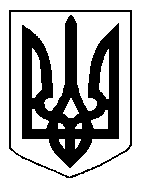 